____________________________________	_______________________________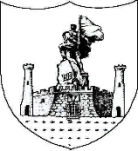 	      REPUBLIKA E SHQIPËRISË                                   KËSHILLI  I    BASHKISË   VLORËNr _______ prot                                                                           Vlorë,më ____ .____ 2020ProcesverbalNr 9 datë  28.05.2020I mbledhjes së këshillit bashkiak për muajin maj , e cila zhvillohet me video , me aplikacionin ZOOM. ( Ora 10.00)Marrin pjesë:1.Pëllumb Nezha			22.Rozina Kormuzi2.Kristaq Meçi			23.Ina  Islamaj3.Jerina Dervishi			24.Bujar  Osmënaj4.Anisa Shametaj			25.Ervis  Moçka5.Paula  Sullaj			26.Mujo  Shakaj6.Anduel  Tahiraj			27.Edlira  Kapllanaj7.Klara Bajaziti			28.Fatos  Rukaj8.Edison Kapaj			29.Andi  Resulaj9.Migena  Balla			30.Jonela  Halili10.Lindrit  Beqiraj			31.Shkëlqim  Leskaj11.Evis Allushi			32.Briseida  Çakërri12.Kasëm  Mahmuti			33.Ramona  Jaho13.Liljana  Breshani			34.Simo  Petromilo14.Ervis  Caushaj			35.Grigor  Dede15.Anxhela  Aliraj			36.Alboren  Aliaj16.Klearda Rapushi			37.Julian  Bleta17.Elona Toçaj			38.Gentjan  Hamzaraj18.Sulltane Bilbilaj			39.Ardian  Skëndaj19.Adiola  Gjoka			40.Frosina  Qyrdeti20.Eglantina Imeraj			41.Sokol  Kushta21.Asime  Feraj			42.Teki  XhemalajMungojnë :1.Arben  Meksi2.Ilir  Metaj3.Sulejmën  Bubeqi4.Kreshnik  Tepelena5.Brunilda  Canaj6.Istref  Dobi7.Brunilda  Saliaj8.Besian  Gega9.Roneda  Muçaj____________________________________	_______________________________	      REPUBLIKA E SHQIPËRISË                                   KËSHILLI  I    BASHKISË   VLORËNr _______ prot                                                                           Vlorë,më ____ .____ 2020ProcesverbalNr 9/1 datë  28.05.2020Znj.Migena Balla- Përshëndetje të gjithëve . Ju uroj të jeni  të gjithë mirë  pas kësaj situate të vështirë që kaluam. Z.Dritan Llei – Ju lutem  duhet ruajtur distanca.Znj.Migena Balla-  Para se të kalojmë në miratimin e rendit të ditës , fjalën ja japim zotit Agron Gjipali  për shprehjen e ligjshmërisë .Z.Agron Gjipali -  Përshëndetje të gjithëve . Edhe në këtë  kohë pandemie , vendimet e marra  janë shprehur të ligjshëm nga Prefekti i Qarkut Vlorë.Znj.Migena Balla – Kalojmë në miratimin e rendit të ditës.Votohet. Të gjithë Pro. Miratohet rendi i ditës.Kalojmë   në pikën e parë të rendit të ditës në  miratimin e  projekt vendimit “Për dhënie mandati  të këshilltarit, z. Kristaq Meçi”. Është i pranishëm.Z.Agron Gjipali – Zonja kryetare, zotërinj këshilltarë, në lidhje me dokumentacionin e  zotit Meçi , pra, zëvendësimin e zotit Arqile Mishtaku , shkresa ka ardhur shpejt edhe nga KQZ.  Pra, zonja kryetare  lexoni formulën e betimit dhe zoti Meçi bën betimin. Znj.Migena Balla – Lexon formulën e betimit.Z.Kristaq Meçi – Betohem.Znj.Migena Balla – Suksese.Miratohet .Të gjithë Pro .____________________________________	_______________________________	      REPUBLIKA E SHQIPËRISË                                   KËSHILLI  I    BASHKISË   VLORËNr _______ prot                                                                           Vlorë,më ____ .____ 2020ProcesverbalNr 9/2 datë  28.05.2020Znj.Migena Balla -  Kalojmë në pikën e dytë  të rendit të ditës, në miratimin e projekt vendimit “ Për  dhënien e ndihmës ekonomike  nga të ardhurat e bashkisë për muajin prill 2020 “.Janë 50 familje  me kushte të vështira social ekonomike  që përfitojnë me një shumë prej 140.100  lekë.Kush ka pyetje, diskutime?Kalojmë në votim.Kundër- 0Abstenim – 0Pro - Të gjithë.Miratohet me të gjitha votat  Pro.____________________________________	_______________________________	      REPUBLIKA E SHQIPËRISË                                   KËSHILLI  I    BASHKISË   VLORËNr _______ prot                                                                           Vlorë,më ____ .____ 2020ProcesverbalNr 9/3 datë  28.05.2020Znj.Migena Balla – Kalojmë në pikën e tretë të rendit të ditës, në miratimin e projekt vendimit “ Për  dhënien e ndihmës ekonomike nga  fondi i kushtëzuar  për muajin prill 2020 “. Janë 14 familje që përfitojnë nga fondi i kushtëzuar , me një fond  prej 33mijë 880 leke.Pyetje, Diskutime ? Votohet.Kundër – 0 votaAbstenim - 0  vota Pro – Të gjithë.Miratohet me të gjitha votat Pro.____________________________________	_______________________________	      REPUBLIKA E SHQIPËRISË                                   KËSHILLI  I    BASHKISË   VLORËNr _______ prot                                                                           Vlorë,më ____ .____ 2020ProcesverbalNr 9/4 datë  28.05.2020Znj.Migena Balla – Kalojmë në pikën e katërt të rendit të ditës, në  lidhje me mbylljen e Tregut të Orizit “ në projekt vendimin  “  Për miratimin  e mbylljes së Tregut të Orizit “.Lexon projekt vendimin, shkresa e ardhur nga AKU për mbylljen e këtij tregu  për mosplotësism kushtesh  dhe në tjetërsim trualli. Keni diskutime Znj.Jonela Halili -  Të nderuar këshilltarë. Do tju lutësha në lidhje me relacionet të na jepet më shumë sqarim  nga administrate.  Ky treg është mbyllur, se si, me çfarë urdhëri, vendimi .Pyetje për administratën :1-Është mbyllur apo kërkuar mbyllja nga AKU ?2-Është problem I madh social. Është menduar nga bashkia ku do të shkojnë këta  tregëtarë ?3-A është hartuar ndonjë plan nga bashkia . Baza ligjore përmend VKM nr 243 “ Për shpalljen e gjendjes së fatkeqësisë natyrore..”A  ka  përcaktuar bashkia një vend të përshtatshëm për këta tregëtarë, për ti zhvendosur nga tregu I improvizuar.Jam për sa më shumë hapsira  të lira për komunitetin , por jo për të krijuar plagë sociale. Pra, nuk jam dakort me miratrimin e këtij projekt vendimi. Jam dakort në përgjithësi  me të gjitha project vendimet për ti ardhur në ndihmë komunitetit . Kopjen e diskutimit do ta paraqes pranë  sekretarisë.Z.Anduel Tahiraj -  Përshëndetje. Ju uroj shëndet së pari, shpresoj ta kalojmë sa më shpejt këtë  situatë të krijuar nga pandemia. Në lidhje me project vendimin  për mbylljen e Tregut të Orizit nga administrate për shkak të pandemisë . Që në fillim të zgjedhjes  sonë kemi qenë  pranë qytetarëve. Ky treg, mendoj që nuk duhet të ekzistojë  më për shkak të problematikave që ka. Janë 107  familje.  Si kryetar I grupit , unë kërkoj që, për këto familje  të mendohet se ku do të sistemohen dhe kush është situata e tyre, familjet 107. Një pjesë e tyre ka kaluar në qendër, problem ështe edhe tregu industrial. Jam pro mbylljes së këtij tregu , për tu bërë një tjetër me kushte  më të mira , pra, mbledhjen tjetër të na vijë një informacion nga administrate.Znj.Evis Allushi -  Përshëndetje. Doja të shtoja, problemi i tregut është shqetësim për të gjithë. Them për project vendimin duhet të kishte ardhur më I plotësuar, ndoshta edhe vendin ku do të ishin  sistemuar, pra, me një plan nga administrata. Për , akomodimin në qendër të qytetit , do të jetë I përkohshëm, për sa kohë , pasi këta familjarë kanë problem.Z.Dritan Leli -  Përshëndetje të gjithëve dhe faleminderit  që po takohemi dhe diskutojmë në mënyrë virtual për shkak të pandemisë, ku dua të theksoj për modelin pozitiv të qytetit të  Vlorës. Pra. Tregu pranë postës  për shkak të situatës u  zhvendos  tek “Sahati “. Tregu i fruta perimeve ,për shkak të  gjendjes  së rënduar , u mbyll ky treg, Tregu I Orizit. Prandaj jemi këtu për të marrë vendime. Dua tju përmend  një fakt në lidhje me bulevardin “ I.Qemali “, si ishte , tani nuk është më ashtu. Është mirë që të respektohen të gjitha vendimet, të cilat duan kohë. Vendimi I marrë gjithashtu për  sheshin “ 3 Racat “ . Të gjithë kujtojnë qytetin e mëparshëm  me kioskat të cilat u prishën dhe I dhanë liri trotuarëve  dhe  qytetit. Ne  Tregun e Orizit, tregun e fruta perimeve e kemi sistemuar  në qendër tek “Sahati “ . Dua të them që, stafi I bashkisë  në këtë kohë pandemie ka qenë shumë pranë qytetarëve  duke ndarë ndihma. Prandaj dua mbështetjen  dhe mirëkuptimin tuaj . Ky treg nuk mund të qëndrojë  më, ku është vatër rreziqesh. Ne  me  këtë vendimarrje  do të mbështesim qytetarët duke e zhvendosur në një hapsirë tjetër. Të gjejmë mënyrën  dhe gjuhën e përbashkët për kthimin në hapsirë publike dhe zhvendosjen e këtij tregu  fruta perimesh  në treg  më dinjitoz , pasi të sigurojmë fonde . Mos ti përziejmë tregun industrial me atë të fruta perimeve. Pra, duhen standarte . Dua mbështetjen tuaj për miratimin e këtij projekt vendimi.Z.Kasëm Mahmuti – Përshëndetje . Zoti kryetar , a është ky project vendim që na pasqyrohet për miratim  , hapi I parë drejt  zëvendësimit të këtyre me tregun ..A ka programuar bashkia Z.Dritan Leli -  Na takon të  gjithëve  së bashku të vendosim  për shërbimin e këtyre tregjeve. Në lidhje  me lëvizjen  në pika të ndryshme , nuk ka dakortësime me tregëtarët. Do të bëjmë takime , dëgjesa publike  dhe  do të vendosim. Sot jemi në  një qytet  ndryshe nga ai I pari me shumë investime. Prandaj këshilloj që me grupet e interest do të vendosim. Tregëtarët e fruta perimeve  janë sistemuar në hapësirën rreth “ Sahatit “ dhe në Tregun e Çoles, përkohësisht. Ka dhe pakënaqësira. Dua që të gjithë së bashku , vendimarrja jonë të jetë  në vazhdën  e gjithë investimeve  që po bëhen për qytetin tonë. Jemi duke parë kudo hapsira, në çdo rrugicë  me KryeMinistrin  për të realizuar rehabilitimin  e një sërë rrugësh e segmentesh , ndryshime urbane.  Vendosëm së bashku  për të gjetur investimet dhe gjetëm, puna ka filluar.Vazhdimi i bulevardit deri në hyrje të portit , Drejtoria e Urbanistikës dhe FSHZH hartoi dhe filloi  këtë projekt .  Kam  firmosur pa hezitim të ardhmen e Vlorës , prishjen e objekteve pa leje. Jemi këtu për të votuar ato pak tezga …jemi këtu për të mbështetur këto biznese , për të pasur një treg me kushte  më të mira dhe  dinjitoz , për most u bërë vatër pandemie.Znj.Eglantina Imeraj -  Uroj të gjithë të jeni mirë me shëndet . Personalisht jam e bindur  dhe pro projekteve të zhvillimit të Vlorës, shtimit të hapsirave. Isha  si gazetare  në vendin  ku u mbyll tregu  dhe   jam  pro këtij project vendimi. Kushtet shumë të këqija , burim pandemish. -Këta tregëtarë  kanë paguar taksa, a është bërë gjë nga bashkia  për rehabilitimin e këtij tregu.-Jam dakort  për mbylljen e këtij tregu  dhe hapjen e një tregu  me standarte , por jo me zgjidhje të përkohëshme . Të gjendej një zgjidhje përfundimtare , pastaj të lëvizeshin.Z.Dritan Leli -  Ky treg do të qëndrojë  i mbyllur, është  bërë gangrene, do kthehet në hapsirë publike. Tregëtarët nuk respektonin asnjë  masë.Taksat që ata paguajnë  nuk dalin për të bërë një treg të rid he me standarte. Jemi ne të gjithë së bashku  që të vendosim  dhe të gjejmë një zgjidhje , javë pas jave  apo në çdo rrugë të qytetit. Pavarësisht kontrolleve të  këtyre tregëtarëve, shikoni si e kanë katandisur vendin tek “Sahati “. Mënyra  nuk është respektimi i distancës dhe rregullave . Kjo vendimarrje , ju them , shpëton jetë njërëzish , jua them këtë edhe si mjek. Ai është treg i kontaminuar. Ne duam të gjejmë një hapsirë tjetër , ku do vendosen të gjithë , që sezoni turistik  most a gjejë Vlorën  me kancer në qendër të saj, në mënyrë që bulevardi të ketë standarte , do të shohim për segmente të tjera. Prandaj , do të doja  tju thoja  që, në fund  të mandatit  të jemi krenarë për Vlorën , prandaj, dua mbështetjen tuaj për miratim.Z.Agron Gjipali -  Zonja kryetare, zoti Simo  Petromilo , do fjalën, është present këtu në zyrë.Z.Simo Petromilo -  I nderuar zoti kryetar, zonja kryetare . Po diskutojmë për një problem shumë të rëndësishëm , po kalon gojë më gojë , por një gjë qëndron. Kjo ka ndikuar në ekonominë e këtyre trgëtarëve. Në mbledhjen e komisioneve dhe konferencën  e kryetarëve , kemi diskutuar , planin strategjik  nga administrate është shumë I mirë  për perspektivën , por duhen parë  për tu ardhur në ndihmë tregëtarëve. Sygjeroj, në lidhje  me mbylljen e tregut , në  vite nuk është bërë gjë . Do  të isha I mendimit që tregu që ndodhet pranë postës , të bëhej një higjenizim I shpejtë , të kontribuojnë edhe vetë tregëtarët , në mënyrë që të vendosen aty për të përballuar fluksin. Pra, sezoni turistik nuk duhet të kufizohet  vetëm me hotelet pranë bregdetit  ,por edhe me ushqim produkt. Pra, të zgjerohet ky aktivitet, tregu mbrapa postës  , mbase dhe tregëtarët janë  të mendimit për këtë kontribut.-Të shtohen masat  e higjenizimit , atje është rrugë , kalojnë makina. Plani që ka bashkia  është shumë I mirë por do ti shërbejë të ardhmes.Z,Dritan Leli -  Të gjithë tregëtarët ,  nga ata s’ka pasur vullnet për bashkëpunim. Ju thoni për tregun  pas  postës  , edhe ai është po aq  gangrene. Për prishjen  e atij tregu  do të firmos ,por duhet të gjej fonde. Prandaj, dua çdo  mendim nga ana juaj , për të gjetur zgjidhje. Tregu tek “Sahati “ është problem dhe ai , prandaj  unë  do të doja shumë vëmendjen tuaj. Në vazhdimësi  të investimeve dhe projekteve  për qytetin tonë  do të fillojë rruga tek porti, teatri “Petro Marko “, prandaj kërkoj vendimarrjen tuaj.Znj.Edlira  Kapllani – Përshëndetje. Dua  të falenderoj si fillim punën e kryetarit të bashkisë dhe administratës për punën dhe ndihmën në kohën e pandemisë. Për project vendimin , të gjithë këshilltarët jemi dakort për prishjen e tregut , pra, për krijimin e sa më shumë hapsirave për komunitetin. Por, do të theksoja  për ndihmën në lidhje me këta tregëtarë. A mund të zgjidhen me një asistencë  modeste nga bashkia ?Z.Dritan Leli -  Tregëtarët e Fabrikës së Orizit janë takuar personalisht me mua , kemi dhënë alternativa. I kemi sistemuar  në dy tregje , pasi ka qenë  kokëfortësia e tyre  për të dalë  dhe në periudhë të pandemisë. Po ju them një thënie të ……… Pra, jemi ne të parët ..Na është dashur që për të realizuar investimet dhe ndryshimet e shumta në qytet , kemi bërë dhe prishje që duhet të bëheshin  dhe tani shohim  një ….Z.Anduel Tahiraj -  Dëgjova gjithë këshilltarët , fola dhe në emër të grupit . Ne që jetojmë këtu e dijmë, që ky treg  nuk I plotëson kushtet. Mendoj ta hedhim në votim. Mendimi ynë është për të pasur një treg  modern ,por gjithmonë kemi ndjesinë  e këtyre tregëtarëve.Znj.Migena Balla -  Edhe unë jam dakort ta hedim në votë . Ekzistenca e një tregu  ka të bëjë  me shërbimin por edhe me komunitetitn. Kemi folur vetëm për tegëtarët , por për banorët  është shqetësim, ka humbur qetësinë dhe sigurinë. Nëqoftëse s’ka gjë tjetër , ta hedhim në votim.Z.Kasëm Mahmuti -  Duke parë sa positive është çështja  dhe bazuar në ligjin 139/2015 duhet të operohet me  3/5 e votave, mos quhet “tjetërsim prone”Z.Dritan Leli –As teritori, teritori është pronë publike  dhe investimi me lekët  e publikut.Z.Kasëm Mahmuti – Ju referova ..Z.Dritan Leli – Nuk ka pas projekte nga bashkia . Sot ne zhvendosim tezgat. Nuk jemi për miratim trualli  që ti kërkon 3/5. Ne kërkojmë zhvendosjen e tezgave , magazinimin e tyre, s’ka tjetërsim trualli . Jemi në bashkëpunim dhe me firmën  që po merret me fasadat. Pas çdo  situate  kemi vendimarrje të re, po flasim  për investimet që kryejmë dhe do të kryejmë. Të gjithë e kemi ndjeshmërinë  për këta familjarë. Të gjithë kanë marrë zgjidhje, por ka edhe nga ata  që kanë refuzuar. Prandaj, ju lutem , duhet miratimi  nga ana juaj.Znj.Migena Balla – E hedhim në votim pikën 4 .Z.Teki Xhemalaj -  Kisha diçka për të  diskutuar  në lidhje me  tregun, kapët një aspekt , shqetësimin e atyre qytetarëve . Edhe unë jam dakort  që ky treg të zhvendoset, ajo hapsirë ti kthehet qytetarëve. Të shihet mundësia , tek shkolla “ Ismail Qemali “ ose nëpër lagje të qytetit. Qyteti të jetë më I pastër. Unë jam pro këtij project vendimi.Znj.Migena Balla -  E hedhim në votim. Votohet Abstenim – 2 vota( Evis Allushi, Jonela Halili )Kundër – 0  votaZ.Agron Gjipali -  Sot jemi prezent  48 këshilltarë  dhe tregon shqetësimin që ju keni për qytetarët.Pro – 46 vota Abstenim – 2 vota Z.Dritan Leli -  Për mbledhjet në vazhdimësi , kështu do të vazhdojmë , pra, si fillim të bëjmë  një parapërgatitje , keni mbështetjen e administratës së   bashkisë . Ju lutem gjeni ambjent  të përshtatshëm për  komunikim.  Sigurohuni të ruhet distancimi fizik. Jemi të parët që duhet të japim shembullin.Znj.Migena Balla – Zoti Agron, sa ishin ?Z.Agron Gjipali -  47 të pranishëm2  - vota  Abstenim45 – vota Pro.Miratohet ____________________________________	_______________________________	      REPUBLIKA E SHQIPËRISË                                   KËSHILLI  I    BASHKISË   VLORËNr _______ prot                                                                           Vlorë,më ____ .____ 2020ProcesverbalNr 9/5 datë  28.05.2020Znj.Migena Balla – Kalojmë në pikën e pestë të rendit të ditës  në miratimin e projekt vendimit “  Për miratimin e familjeve dhe individëve që përfitojnë  banesë me kosto të ulët , nëpërmjet subvencionit  të interesave të kredive  nga buxheti I shtetit “. Lexon projekt vendimin, bazën ligjore ku mbështetet ky  projekt vendim  në lidhje me familjet që përfitojnë  banesë me kosto të ulët  nga buxheti i shtetit.-167 familje kanë paraqitur kërkesë.-140 kuota në dispozicion.-150 kuota brenda kritereve.Është hartuar lista krysore  me ata që  plotësojnë  kriteret dhe një listë  tjetër me 10 persona  që I plotësojnë kriteret,  140+10 (rezervë).Z.Agron Gjipali -  Drejtorin e kemi këtu për çdo pyetje së bashku me specialisten e strehimit. Projekt vendimi është model , shumë I saktë , kam bërë sondazhe  dhe komuniteti është shumë I kënaqur, sidomos me drejtori zotin Jurgen , që është shembull.Z.Shkëlqim Leskaj -   Në lidhje me listën mendoj  që banka do të bëjë skualifikime , mendoj ta miratojmë gjithë listën.-Zoti Dionis Gjonaj  është i vonuar , propozoj ta shtojmë në lista, nëqoftëse do ketë mundësi.Z.Dritan Leli -  Ekziston vullneti pozitiv i administratës së bashkisë për  ti ndihmuar , por është  më vonë   banka që  bën skualifikime , ka kriteret e saj. Si propozimi I zotit Leskaj  le të shtohen , vendimarrja është e juaja , vendos banka.Znj.Migena Balla -  Ka plot raste që banka …Z.Jurgen Çollaku /Drejtor në Dr.Infrastrukturës – Përshëndetje, faleminderit për fjalët e mira që më thatë. Siç e tha dhe kryetari , ka qytetarë që I plotësojnë kushtet  por për vonesë , në vijim dhe të propozimit të zotit Leskaj  , janë dhe 3 persona  për tu futur. Vendimarrja ju takon juve.  Por, ka  edhe familje  që I kalojnë kufijtë , ne I kemi skualifikuar , por për ti ndihmuar , familjet që I kalojnë  me pak, deri në 10 mijë lekë , mendoj ti kalojmë .Znj.Migena Balla -  Sa janë dhe te kush listë ?Z.Jurgen Çollaku -  Janë tek lista e të skualifikuarve.Znj.Migena Balla – Pra, janë 4 familje.Z.Jurgen Çollaku -  E kemi diskutuar tek Komisioni I  Shërbimeve dhe ranë dakort.Z.Anduel Tahiraj -  Mendoj ta hedhim në votim . Zotëria na I shpjegoi , propozoj të votohet me shtesat 3 familjet e vonuara dhe 4 nga tabela e të skualifikuarve.Znj.Migena Balla – Votohet -Për 150 të parët-2 brenda kritereve, por me vonesë Lista përfundimtare për votim.-140+10 brenda kritereve-2 plotësojnë kriteret por me vonesë-4 të skualifikaurit me diferencaVotohetKundër – 0 votaAbstenim – 0 vota Z.Agron Gjipali -  Nga 47 të pranishëm , të gjithë Pro.Znj.Migena Balla -  47 vota Pro. Miratohet .____________________________________	_______________________________	      REPUBLIKA E SHQIPËRISË                                   KËSHILLI  I    BASHKISË   VLORËNr _______ prot                                                                           Vlorë,më ____ .____ 2020ProcesverbalNr 9/6 datë  28.05.2020Z.Dritan Leli – Faleminderit për mbështetjen, vendimarrjet që dhatë . Më duhet të largohem , por  në lidhje me projekt vendimin e mëvonshëm  në lidhje me marrëdhëniën  në bashkëpronësi. Di që  zoti Agron Gjipali  ka kundërshtitë e veta  , por është një rregullore, është një pikënisje për të pasur një organ bindës për  ata banorë që nuk binden . Unë në lidhje me këtë projekt vendim shpreh mbështetjen  time.Znj.Migena Balla – Pyetje, diskutime? Kemi kaluar në pikën 6 të rendit të ditës, në  projekt vendimin “Për miratimin  e Rregullores  “ Mbi proçedurat  e administratës së bashkisë  lidhur me  rregullimin e mardhënieve  juridike  në funksion  të administrimit  të bashkëpronësisë  në ndërtesat e  banimit “.Z.Grigor Dede -  Përshëndetje. Në lidhje me këtë projekt vendim e kemi diskutuar edhe në  Komisionin e Financës dhe Komisionin e Rregullores. Dimë që ka problematika të ndryshme  dhe të mëdha, sin ë çdo qytet . Edhe pse funksionin ligji  dhe rregullat  , gjykoj  që është shumë e nevojshme  që të kemi një rregullore për të rregulluar këto mardhënie. Pra, duhet bashkëpunimi midis  qytetarit dhe administratës  dhe në komision që diskutuam , gjykuam se kjo rregullore është e mangët dhe, I lamë administratës  një afat 2 mujor  të bëjë takime me grupet e interest , ka shumë problematika që nuk pasqyrohen . Pra, kjo rregullore  e riformatuar ti kalojë Kryetarit të bashkisë dhe më vonë në këshillin e bashkisë. Kjo rregullore  nuk e zgjidh problemin. Prandaj, propozoj, të lihet një afat 2-mujor.Z.Kasëm Mahmuti -  Ne në Komisionin e Shërbimeve  e trajtuam këtë rregullore. Opinioni im është që kjo rregullore nuk pasqyron të gjitha problematikat .Në  ato që ne diskutojmë  duhet të jemi shumë seriozë.Menidimi im  është të dhtyhet, të rikthehet  dhe  të bëhet  jo vetëm nga Drejtoria Juridike, por  edhe Policia bashkiake, INUV , Kryetarët e rajoneve. Aktet që ne miratojmë  , duhet të jenë serioze.Z.Shkëlqim Leskaj -  Ne  diskutuam edhe në Komisionin e Financës , nëqoftëse administrata e bashkisë  ka nevoja emergjente , them ta miratojmë në parim. Problemet për  bashkëpronësinë janë nga më të ndryshmet dhe të shumta dhe të lihet një afat 2-3 muaj . Të bëhet takim me grupet e interest.Z.Daut Zëraj /Drejtor Juridik  -  Kjo nuk është një rregullore përfundimtare , kjo është për zgjidhjen e  situatave  emergjente  që has administrate e bashkisë. Jam dakort që të shtohet një pikë  në vendim , për lënien e afatit 2mujor  për shtesën e problematikave. Kjo është vetëm  për situatat emergjente. Diskutimi I zotërisë parafolës  më duket  shumë racional. Duhet një proçedurë.Z.Anduel Tahiraj -  Ndoqa me vëmendje  diskutimet nga  anëtarët e komisioneve dhe drejtori juridik , meqenëse në komisione nuk ka kaluar , mendoj të shtyhet  dhe të zgjidhen problemet të plotë, jo vetëm  për  problemet emergjente.Znj.Migena Balla -  Rregullimi I mardhënieve midis administratorit të pallatit dhe  banorëve , është vërtet problem I madh që  e vuajmë të gjithë këtë. Mua si fillim mu duk e saktë , këtu janë vetëm për  rastet  emergjente .  Si të vendosni.Z.Anduel Tahiraj – Nuk jam  kundër këtij projekt vendimi , por nuk është rregullore e plotë që të zgjidhen mardhëniet  midis  administratorit dhe banorëve, të hartohet  dhe, më vonë të na vijë në këshill.Znj.Migena Balla -  Do shumë punë dhe shumë kujdes  për  të mos pasur shqetësim dhe  keqkuptim. Por mendoj ta kalojmë  në parim vetëm për ndonjë emergjencë  të qytetarit. Si të vendosni. Ti lëmë deri në muajin shtator.Z.Grigor Dede -  Jam në të njëjtin mendim me zotin Anduel . Nëqoftëse administrate ka ndonjë problem  emergjent  le të hartohet një rregullore e brendshme.. Prandaj mendoj të bëhet një rregullore e plotë. E përgëzoj administratën për këtë nismë  që ka marrë  port ë vijë një rregullore  e riformatuar dhe të na vijë për miratim.Z.Ardian Skëndaj -  Përderisa s’ka kaluar në komisione , le të operohet siç është operuar deri tani.Z.Kasëm Mahmuti -  Në lidhje me termin “ emergjent “ . Në  vendimet  që marrim  të jenë vendime serioze. Të votohetZ.Shkëlqim Leskaj -  Do të isha I mendimit ta miratonim me një afat kohor  të përcaktuar , derisa të vendoset një rregullore e plotë . Ta miratojmë  në parim me një afat 6-mujor.Znj.Klearda Rapushi -  Nuk jam shumë dakort me miratimin  e kësaj  rregullore. Administrata e bashkisë të mbështetet tek ligji Nr 447.Z.daut Zëraj -  Është në vlerësimin tuaj , kjo është  për situatat e përditëshme, por janë dhe më shumë komplekse. Jo thjesht  për situatën e pandemisë , por që kanë problem  emergjente banorët  me njëri tjetrin.Pastaj do të zhvillojmë  takimet dhe shtojmë problemet. Nuk ka asgjë të kundraligjëshme . Vetëm shërben për zgjidhjen e problemeve.Z.Ardian Skëndaj -  U shprehën kryetarët e komisioneve.Znj.Migena Balla -  A keni ndonjë  diskutim apo propozim tjetër . Nëse s\ka e hedhim në votë, pikën 6 të rendit të ditës.Z.Anduel Tahiraj -  Formulojeni pak pyetjen zonja kryetare, meqenëse nuk ka kaluar  në komisione. E gjithë fjala është për të respektuar dhe vënë në vend fjalën e komisioneve. Ideja është, përderisa nuk ka kaluar në komisione , a mund ta votojmë ?Znj.Migena Balla -  Kërkojmë fjalën e zotit Agron Z.Agron Gjipali -  Ishin 2 propozime  nga kryetarët e komisioneve   për shtyrje afati 2 muaj dhe propozimi I zotit Shkëlqim Leskaj për shtyrje afati 6 muaj dhe në parim. Pra, do votohen veç e veç. Janë të pranishëm 34  këshilltarë..Z.Anduel Tahiraj -  Zoti Shkëlqim  është anëtar I grupit socialist . Ai s’do bjerë në kundërshtim  ça tha vetë. Pra, të votohet  një herë sipas  vendimit të komisioneve.Z.Shkëlqim Leskaj -  Unë thashë një mendimZnj.Migena Balla – A jeni dakort , ta shtyjmë miratimin e këtij projekt vendimi ?Votohet.Z.Agron Gjipali -  Prezent 31 këshilltarë. Të gjithë Pro. Ky projekt vendim rrëzohet.Znj.Migena Balla – Nëqoftëse nuk ka gjë tjetër , ju falenderoj për pjesëmarrjen.Mbajti procesverbalinZhaneta Gjika